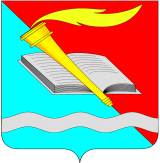 АДМИНИСТРАЦИЯ ФУРМАНОВСКОГО МУНИЦИПАЛЬНОГО РАЙОНА ПОСТАНОВЛЕНИЕ от ________________2020 						                  № _____________г. Фурманов О внесении изменений в постановление администрации Фурмановского муниципального района от 11.07.2017   № 831  «Об утверждении административного регламента предоставления муниципальной услуги  «Выдача администрацией Фурмановского муниципального района разрешений на ввод объектов в эксплуатацию в случаях, предусмотренных Градостроительным кодексом Российской Федерации»В соответствии с внесенными изменениями в Градостроительный кодекс РФ Федеральными законом от 27.12.2019 №  472-ФЗ «О внесении изменений в Градостроительный кодекс Российской Федерации и отдельные законодательные акты Российской Федерации», от 27.07.2010  № 210-ФЗ «Об организации предоставления государственных и муниципальных услуг», в целях повышения качества и доступности предоставляемых муниципальных услуг, руководствуясь Уставом Фурмановского муниципального района, администрация Фурмановского муниципального районап о с т а н о в л я е т:1.В Приложение № 1  к  постановлению  администрации Фурмановского муниципального района от 11.07.2017   № 831 «Об утверждении административного регламента предоставления муниципальной услуги  «Выдача администрацией Фурмановского муниципального района разрешений на ввод объектов в эксплуатацию в случаях, предусмотренных Градостроительным кодексом Российской Федерации» внести следующие изменения:По тексту Приложения № 1            1.1. В пункте 2.4. слова «7 рабочих дней» заменить словами «в течении пяти рабочих дней»;           1.2.Пункт 2.6.1. дополнить следующими новым абзацем:               «В случае, если подано заявление о выдаче разрешения на ввод объекта в эксплуатацию в отношении этапа строительства, реконструкции объекта капитального строительства, администрация выдает указанное  разрешение в отношении этапа строительства, реконструкции объекта капитального строительства в случаях предусмотренных частью 12 статьи 51 и частью 3.3 статьи 52 Градостроительного кодекса Российской Федерации, в этом  случае документы, указанные в подпунктах 4, 6-12  пункта 2.6.1. настоящего регламента, оформляются в части, относящейся к соответствующему этапу строительства, реконструкции  объекта капитального строительства. В указанном случае в заявлении о выдаче разрешения на ввод объекта в эксплуатацию в отношении этапа строительства, реконструкции объекта капитального строительства указываются сведения о ранее выданных разрешениях на ввод объекта в эксплуатацию в отношении этапа строительства, реконструкции объекта капитального строительства (при наличии).»           1.3 В пункте 3.3.12. слова «шести рабочих дней» заменить на «пяти рабочих дней».           1.4.В пункте 4.2.4.4.слова «шести рабочих дней» заменить на «пяти рабочих дней».           1.5. Пункт  4.3.2. дополнить предложением следующего содержания: «Разрешение на ввод объекта в эксплуатацию выдается в форме электронного документа, подписанного электронной подписью, в случае, если это указано в заявлении о выдаче разрешения на ввод объекта  в эксплуатацию».           2. Настоящее постановление опубликовать в сборнике нормативных правовых актов «Вестник администрации Фурмановского муниципального района и Совета Фурмановского муниципального района» и разместить на официальном сайте Фурмановского муниципального района www.furmanov.su.          3. Настоящее постановление вступает в силу со дня его официального опубликования.          4. Контроль   за   исполнением  настоящего  постановления    возложить на заместителя главы администрации Фурмановского муниципального района  Клюева А.А..Глава Фурмановского муниципального района                                                                                  Р.А. СоловьевВ.Н. Чистяков2 14 76